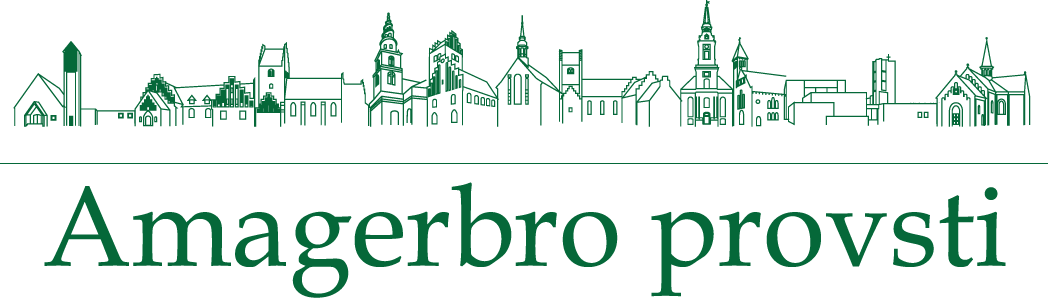      Ansøgningsskema til omprioriteringspuljenSe vejledning på side 2Sendes gennem menighedsrådsformanden til amagerbro.provsti@km.dk Vejledning til ansøgningsskema til omprioriteringspuljen i Amagerbro Provsti:Hvis provstiudvalget beslutter at støtte projektet, skal menighedsrådet bogføre indtægt og udgift under eget 4-cifret formål, samt nævnes i regnskabsforklaringen.Hvis et tilskud til et projekt ikke bruges fuldt i det år, det er søgt til, skal det resterende beløb i det efterfølgende år bogføres som et afgrænset projekt under menighedsrådets frie midler.  1: Menighedsråd 2: Projektnavn 3: Formål 4: Målgruppe 5: Projektbeskrivelse 6: Ansvarlig tovholder for projektet 7: Økonomi 8: Forventet tidsplan 9: Hvor og hvordan evalueres projektet? 10: Andet1: MenighedsrådNavn(e) på det eller de menighedsråd, der søger2: Projektnavn Overskrift eller navn for projektet3: FormålBeskriv formålet med projektet 4: MålgruppeHvem er projektet rettet imod? 5: Projektbeskrivelse Beskriv projektet så udførligt og konkret som muligt6: Ansvarlig tovholder for projektetHvem er ansvarlig for projektet? 7: ØkonomiOpstil et udførligt budget for projektet8: Forventet tidsplan Beskriv tidsperspektivet 9: Hvor og hvordan evalueres projektet?Hvordan vil I vurdere projektets resultat? Evaluering uploades i Økonomiportalen senest i forbindelse med aflevering af regnskabet i samme år, som projektet afsluttes10: Andet Her kan I skrive, hvis der er andet, der er relevant for projektet